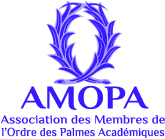 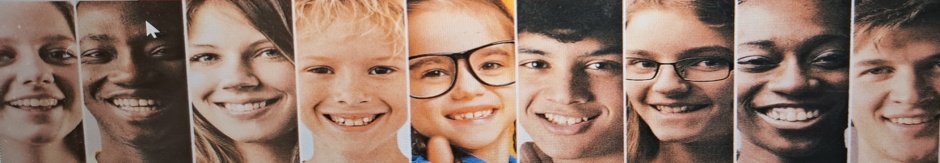                                     En partenariat avec le musée Matisse, Le Cateau-Cambrésis (Nord)Niveaux concernés : TPS-PS- MS-GSConcept : Après avoir observé et étudié l’œuvre ORPHÉE d’Auguste Herbin basée sur une organisation de formes géométriques, les élèves sont invités à créer une production plastique en s’inspirant de cette œuvre, mais sans la copier. Objectifs visés : Développer du goût pour les pratiques artistiquesDécouvrir différentes formes d’expression artistiqueVivre et exprimer des émotions, formuler des choixSupport : Feuille Canson 224g, format A4Modalités du concours :1- Langage oralEn observant l’œuvre d’Auguste Herbin, les élèves s’attacheront à percevoir le "comment c’est fait " (quelles formes, quelles couleurs, quelle organisation, le rapport entre le fond et la forme ...).Apprentissage ludique de la géométrie en utilisant un vocabulaire approprié.2- Production collectiveL’enseignant valorisera la réflexion menée en classe en proposant aux élèves de réaliser, en groupes, une production plastique en utilisant les médiums, techniques et matériaux de leur choix.La classe sélectionnera au plus cinq réalisations.Au dos de la feuille seront inscrits en capitales d’imprimerie le nom des élèves, le niveau de la classe, le nom et l’adresse postale de l’établissement scolaire, le nom et la signature de l’enseignant.Les cinq productions choisies par la classe seront envoyées exclusivement à la section départementale de l’Amopa pour une sélection des lauréats départementaux.Les jurys départementaux transmettront au maximum deux productions par niveau (TPS, PS, MS, GS) au jury national afin de désigner les lauréats nationaux en joignant un bordereau d’envoi sur lequel seront inscrits le nom et l’adresse postale de(s) école(s) participante(s).Les informations seront disponibles sur le site internet (www.amopa.asso.fr) à compter de septembre 2023.Pour tout renseignement complémentaire, contacter le secrétariat national de l’Amopa au 01 45 54 50 82 ou amopa.courriel@orange.fr  Animation d’une surface par l’agencement harmonieuse de formes géométriques de couleurs et de tailles               différentes.Date de retour des productions              Relai de rigueurAdresse de retourPrix nationaux : livres, séjours culturels et touristiques… 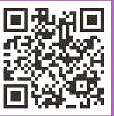 Les lauréats départementaux et nationaux seront récompensés lors de cérémonies officielles.      Le palmarès national sera mis en ligne sur le site en mai 2024.